S K R I P S IHUBUNGAN DUKUNGAN KELUARGA DENGAN TINGKAT KECEMASAN IBU PRIMIPARA DALAM MENGHADAPI PROSES PERSALINAN DI WILAYAH KERJA PUSKESMAS PACARKELING SURABAYA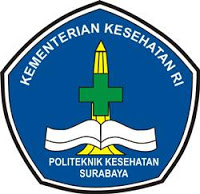 JESSILIN RENAROSAPOLITEKNIK KESEHATAN KEMENKES SURABAYAJURUSAN KEPERAWATANPROGRAM DIPLOMA IV KEPERAWATAN SURABAYA2019HUBUNGAN DUKUNGAN KELUARGA DENGAN TINGKAT KECEMASAN IBU PRIMIPARA DALAM MENGHADAPI PROSES PERSALINAN DI WILAYAH KERJA PUSKESMAS PACARKELING SURABAYASkripsiDiajukan sebagai persyaratan untuk memperoleh gelar Sarjana Terapan Keperawatan (STr.Kep.)Pada Program Diploma IV Keperawatan SurabayaJurusan KeperawatanPoliteknik Kesehatan Kemenkes Surabaya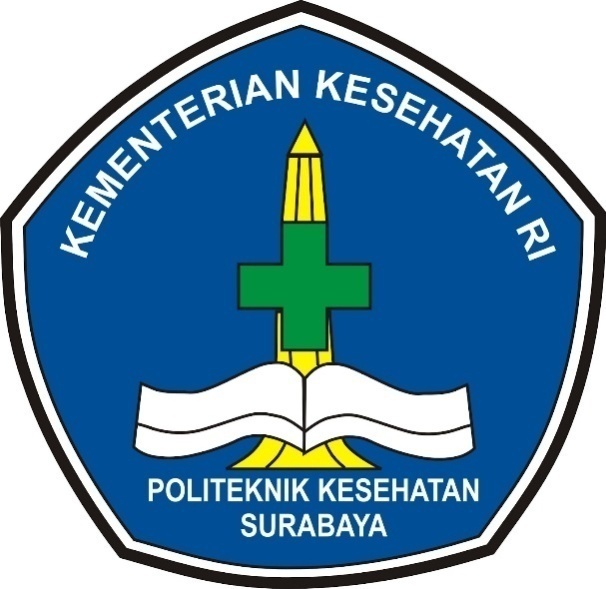 JESSILIN RENAROSAP27820715034POLITEKNIK KESEHATAN KEMENKES SURABAYAJURUSAN KEPERAWATANPROGRAM DIPLOMA IV KEPERAWATAN SURABAYA2019